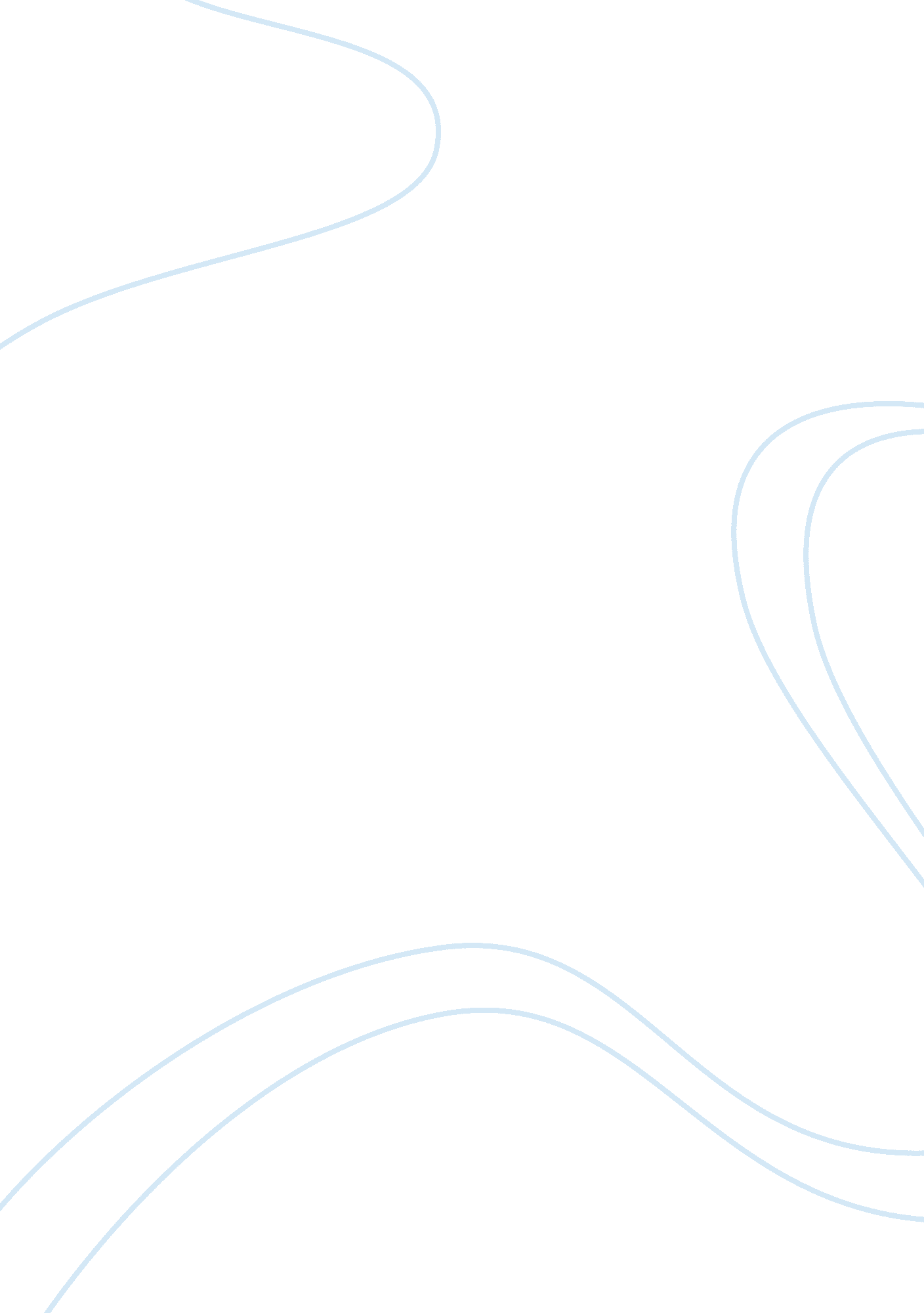 Prague college assignment briefTechnology, Computer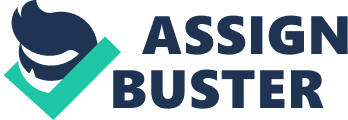 Prague College Assignment Brief Higher National Diploma in COMPUTING Assignment No and Title: Class Semester Start: Internally Verified by Assignment No. 1 PC Solution Design Computer System For Particular User - Software, Testing and Documentation Computer Systems 1204 2 October 2012 Lecturer : Due Date: IV Date Gavin Bird 13 November 2012 Learning Outcomes 1. Understand the function of computer systems 2. Be able to design computer systems Merit M1. Identify and apply strategies to find appropriate solutions M2. Select/design and apply appropriate methods/techniques M3. Present and communicate appropriate findings Distinction D2. Take responsibility for managing and organising activities D3. Demonstrate convergent, lateral and creative thinking Criteria 1. 1 explain the role of computer systems in different environments 1. 2 explain the hardware, software and peripheral components of a computer system 1. 3 compare different types of computer systems 2. 1 produce a system design specification to meet a client’s needs 2. 2 evaluate the suitability of a system design specification - Warranties, quality of goods has been considered carefully, and appropriate solution has been quoted that is well thought out and researched. - Consideration has been taken to meet the clients needs within the budget - Research was thorough and in-depth, testing and compatibility issues have been documented and any issues resolved - Appropriate options have been quoted for the solution - All documentation is submitted in the proper format, and in a clear understandable format. - Quote and user documentation is both clear and informative taking into consideration the users needs and tech ability All work is professionally presented, on time and within the budget. The final quotation is a viable solution for the basic case study, showing clear and logical knowledge of all the components and peripherals Summary of Tasks Basic Case Study: Your client is a small Realtors Agency. Its a new office and as such has no equipment at all. The office has 4 staff and don't have a preference to operating system or hardware vendor. The Positions of the staff are : 2 Realtors, 1 receptionist / admin person and the boss, also a realtor. The client wants WIFI wherever possible as they hate computer cables, and of course, a computer for each person. All staff use MS Office. They get many emails a day and the boss is concerned about security and viruses. They have a website and have a domain which they will use IMAP to access their email. The receptionist often prints colour A4 flyer's for the staff and the realty signs in the shop window. Scanning is done regularly as is printing in both colour and black and white. Both scanning and printing is usually double sided, and in some cases large amounts of scanning is done, such as legal documentation which is usually 20-30 pages long. The will most likely use 2 reams of Created by Gavin Bird Created on Version Nr. 1 Page 1 of 2 Prague College Assignment Brief paper per week just for in-house printing. As Realtors they are often not at the office, they spend a lot of time showing clients houses etc and often work remotely or from home. There is a need to store information at the office and of course this needs to be backed up. They also store and need to share the imagery of the houses on file and all relevant data for each property they have listed, and they must keep that data for at least 5 years. Building: This is a 4 room office, with reception. The Main room will have Owner, the second room will have both sales people, third room is conference room, and fourth room is for expansion, and there is the reception where receptionist sits. Also big screen in conference room is required, this room has large windows overlooking the street and has lots of natural light entering the room. The office has an adsl broadband connection and a wifi router connected to it. The client has only basic computing skills and a budget of 120, 000 czk for total IT setup. Review the case study carefully and do the following: Quote on the complete solution for this firm. The boss is very cost aware and will require a breakdown on cost for the solution including cpp (cost per page) for the printing solution, and a breakdown on all peripherals and hardware. He is not a tech and as such doesn’t understand much of the tech terminology but will be interested in explanations as to why you have specified each major component. As this is a czech company your sales and service and warranty for this solution must be czech based and prices in czk Required Work and Format QUOTE: - Completed quote of hardware and software solution, printed and in PDF format, this should include imagery of each major item, a short explanation as to why this item is suitable for the clients needs, options on peripherals and a tech spec list at the end. Evidence Package - evidence of all pricing you used in the quote, a list of links to items you quoted on, showing the prices you quoted. This should be a separate document to the quote. Evaluation package - This should be a separate document to the quote. - Explain the major types of computer systems and their roles typical of SME business environments - comparison of the different types (eg, mac, Microsoft clone, linux etc) of systems suitable for this client - Evaluation on why the chosen system configuration was the most suitable solution Resources Alza. cz, mironet. cz, dell. cz, hp. cz, kyocera. cz, xerox. cz, istyle. cz internet library ebrary Created by Gavin Bird Created on Version Nr. 1 Page 2 of 2 